ED Lēmuma 2022/016/R pielikumsPieņemami atbilstības nodrošināšanas līdzekļi (AMC) un vadlīnijas (GM) attiecībā uz lidlauku pārvaldību, organizāciju un ekspluatācijas prasībām. 1. izdevums, 7. grozījumsGrozījuma teksts ir izkārtots tā, lai parādītu gan svītroto tekstu, gan jauno vai grozīto tekstu:svītrotais teksts ir pārsvītrots;jaunais vai grozītais teksts ir iekrāsots zilā krāsā;divpunkte “(..)” norāda, ka pārējais teksts nav grozīts.Piezīme lasītājamGrozītajā un jo īpaši spēkā esošajā (tas ir, nemainītajā) tekstā termins “aģentūra” tiek lietots pamīšus terminam “EASA”. Šo abu terminu pamīšais lietojums ir izteiktāks konsolidētajās redakcijās. Tāpēc ņemiet vērā, ka abi termini attiecas uz “Eiropas Aviācijas drošības aģentūru (EASA)”.ED Lēmuma 2014/012/R pielikumu groza, kā norādīts turpmāk.SNOWTAM FORMĀTS(..)2. Lidmašīnas tehnisko raksturojumu aprēķināšanas sadaļaA punkts – lidlauka atrašanās vietas indekss (četru burtu atrašanās vietas indekss).B punkts – novērtējuma datums un laiks (datumu/laiku apzīmējoša astoņu ciparu grupa, norāda novērojuma veikšanas mēnesi, dienu, stundu un minūtes atbilstoši saskaņotajam pasaules laikam (UTC)).C punkts – mazākais skrejceļu apzīmējošais skaitlis (nn[L] vai nn[C], vai nn[R]).Attiecībā uz katru skrejceļu drīkst ievietot tikai vienu skrejceļa apzīmējumu, un tam vienmēr ir jābūt mazākajam skaitlim.D punkts – RWYCC attiecībā uz katru skrejceļa trešdaļu. Attiecībā uz katru skrejceļa trešdaļu norāda tikai vienu ciparu (0, 1, 2, 3, 4, 5 vai 6), kas atdalīts ar slīpsvītru (n/n/n).E punkts – procentuālais pārklājums katrai skrejceļa trešdaļai. Ja šāda informācija tiek sniegta, attiecībā uz katru skrejceļa trešdaļu norādiet 25, 50, 75 vai 100, kas atdalīts ar slīpsvītru ([n]nn/[n]nn/[n]nn).Šo informāciju sniedz tikai tad, ja skrejceļa stāvoklis, kas paziņots attiecībā uz katru skrejceļa trešdaļu (D punkts), nav “6” un stāvokļa apraksts, kas paziņots attiecībā uz katru skrejceļa trešdaļu (G punkts), nav “DRY”.Ja stāvokļi nav paziņoti, to norāda, ievietojot “NR” attiecībā uz konkrēto(-ajām) skrejceļa trešdaļu(-ām).(..)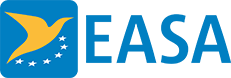 Pieņemami atbilstības nodrošināšanas līdzekļi (AMC) un vadlīnijas (GM) attiecībā uz lidlauku pārvaldību, organizāciju un ekspluatācijas prasībām1. izdevums, 7. grozījumsGM1 par ADR.OPS.A.057. punkta “NOTAM sagatavošana” d) apakšpunkta 4. daļu